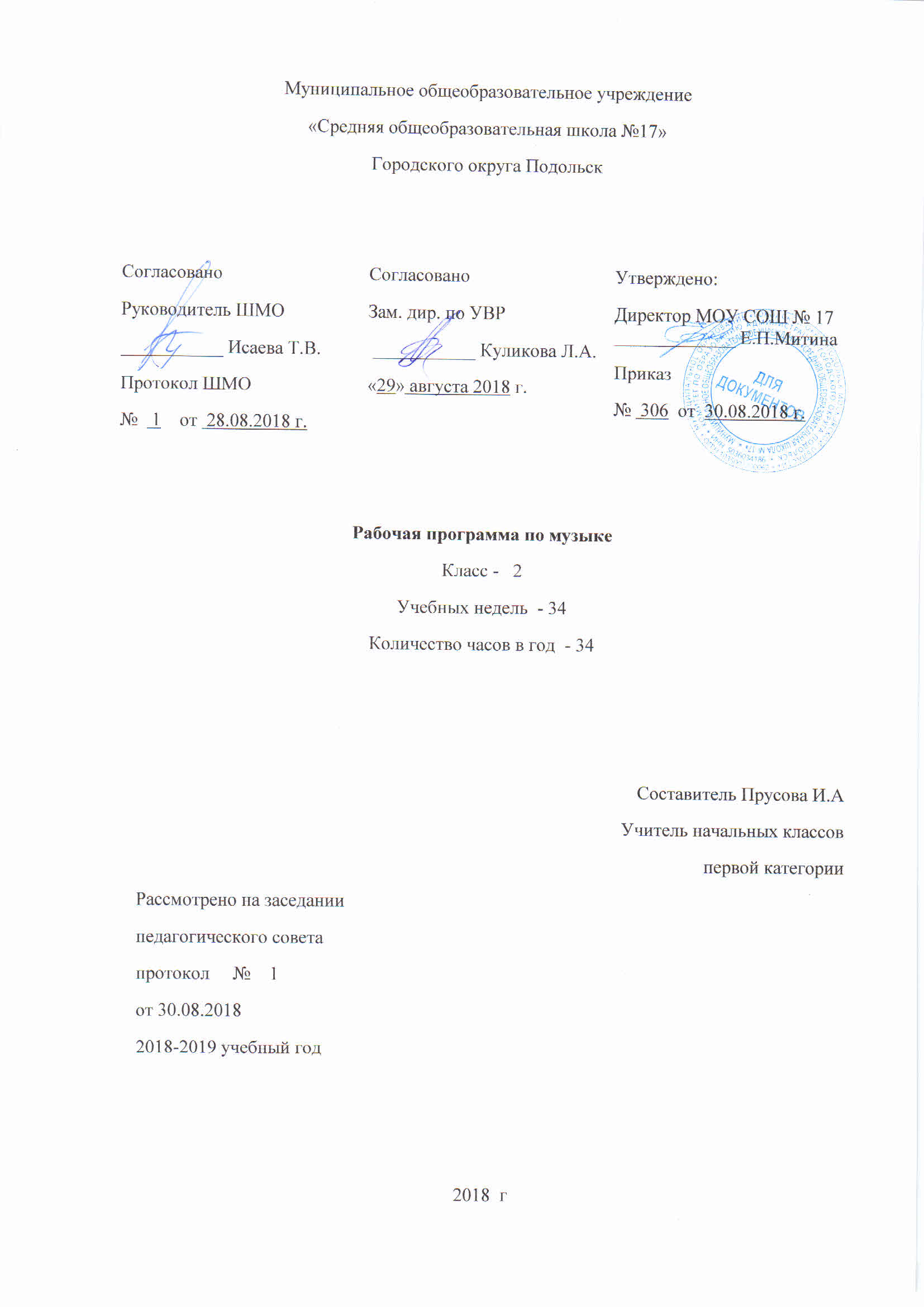 Аннотация		Рабочая программа по музыке разработана в соответствии с требованиями Федерального государственного образовательного стандарта и примерных образовательных программ.              Программа составлена на основе авторской программы Усачёвой В.О., ШколярЛ.В., Школяр В.АДля реализации программы используется учебник: Музыка : 2 класс: учебник для учащихся общеобразовательных  организаций/В.О. Усачёва, Л.В. Школяр– 4-е изд.,испр. и  доп.  – М.: Вентана-Граф  2016.- ил. ISBN 978-5-360-05151-0 ФГОС.   	На изучение программы отводится 1часа в неделю, всего 34 часа в год.Формирование универсальных учебных действий.Личностные результаты:Формирование основ гражданской идентичности, чувства гордости за свою Родину, осознание своей этнической и национальной принадлежности.Формирование основ национальных ценностей российского общества.Формирование целостного, социально ориентированного взгляда на мир в его ограниченном единстве и разнообразии природы, народов, культур и религий.Формирование уважительного отношения к истории и культуре других народов.Развитие мотивов учебной деятельности формирование личностного смысла учения.Формирование эстетических потребностей, ценностей и чувств.Развитие навыков сотрудничества со взрослыми и сверстниками в разных социальных ситуациях, умения избегать конфликтов.Развитие этических чувств, доброжелательности и эмоционально-нравственной отзывчивости, понимания и сопереживания чувствам других людей.Наличие мотивации к творческому труду, работе на результат, бережному отношению к материальным и духовным ценностям.Предметные результаты:Сформированность первоначальных представлений о роли музыки в жизни человека, его духовно-нравственном развитииСформированность основ музыкальной культуры, в том числе на материале музыкальной культуры родного края, развитие художественного вкуса и интереса к музыкальному искусству и музыкальной деятельности.Умение воспринимать музыку и выражать своё отношение к музыкальному произведению.Использование музыкальных образов при создании театрализованных и музыкально-пластических композиций, исполнении вокально-хоровых произведений, в импровизации.Метапредметные результаты:       Овладение способностью принимать и сохранять цели и задачи учебной деятельности.       Освоение способов решения проблем творческого и поискового характера.Формирование умения планировать, контролировать и оценивать учебные действия в соответствии с поставленной задачей и условиями её реализации; определять наиболее эффективные способы решения.Формирование умения понимать причины успеха / неуспеха учебной деятельности и способности конструктивно действовать в ситуациях неуспеха.Освоение начальных форм познавательной и личностной рефлексии.Использование знаково-символических средств представления информации для создания моделей изучаемых объектов и процессов, схем решения учебных и практических задач.Активное использование речевых средств и средств ИКТ для решения коммуникативных и познавательных задач.Использование различных способов поиска, сбора, обработки, анализа, организации, передачи и интерпретации информации в соответствии с коммуникативными и познавательными задачами и технологиями учебного предмета «Музыка».Овладение навыками смыслового чтения текстов различных стилей и жанров в соответствии с целями и задачами.Осознанно строить речевое высказывание в соответствии с задачами коммуникации и составлять тексты в устной и письменной формах.Овладение логическими действиями сравнения, анализа, синтеза, обобщения, классификации по родовым признакам, установления аналогий и причинно-следственных связей, построение рассуждений, отнесения к известным понятиям.Готовность слушать собеседника и вести диалог; признавать возможность существования различных точек зрения и права каждого иметь свою; излагать свой мнение и аргументировать свою точку зрения и оценку событий.Определение общей цели и путей её достижения; договариваться о распределении функций и ролей в совместной деятельности; осуществлять взаимоконтроль в совместной деятельности, адекватно оценивать собственное поведение и поведение окружающих.Готовность конструктивно разрешать конфликты посредством компромисса и сотрудничества.Овладение начальными сведениями о сущности и особенностях объектов, процессов и явлений действительности в соответствии с содержанием предмета «Музыка».Овладение базовыми предметными и межпредметными понятиями, отражающими существенные связи  и отношения между объектами и процессами.Умение работать в материальной и информационной среде начального общего образования.К концу обучения во 2 классе:Ученик научится:-Проявлять устойчивый интерес к музыке;-Проявлять готовность «исследовать» композиторский замысел в процессе восприятия интонационного богатства музыкального произведения; -Приобретать навыки слушательской культуры;-Раскрывать природу музыкального искусства как результата творческой деятельности человека;- Овладевать интонационно-образным языком музыки на основе складывающегося опыта творческой деятельности и взаимосвязей между различными видами искусства.Ученик может научиться:-Самостоятельнорешать учебные и практические задачи:-Определять жанровые признаки;-Характеризовать интонации по эмоционально-образному строю — лирические, драматические, трагические, комические, возвышенные, героические и др.;называть запомнившиеся формы музыки;-Определять автора и название музыкального произведения по характерным интонациям (например, Бетховен- Пятая симфония, Григ — «Пер Гюнт», Чайковский — Четвертая симфония) и напеть, продирижировать главные мотивы мелодии;-Делиться своими впечатлениями о музыке и выражать их в рисунках, игре на инструментах, пением, танцевальным движением;-Проявлять готовность к самостоятельным творческим пробам (поиск своей музыкальной интонации к поэтическому тексту, образной ситуации, к характеристике персонажа, создание элементарного аккомпанемента и пр.).-Следить за ходом музыкально-смыслового развития музыки.-Самостоятельно знакомиться с композитором до слушанияВ соответствии с  учебным планом предмет «Музыка» изучается во2  классе по одному часу в неделю. Общий объём учебного      времени составляет 34 часа.Содержание  темучебного предметаРаздел 1. «Всеобщее в жизни и в музыке»  (8 часов)Содержание:Музыкальные образы родного края. Песенность - как отличительная черта русскоймузыки. Песня. Танцевальность. Маршевость. Мелодия и аккомпанемент. Мелодия.знакомство детей с особенностями русской музыкальной культуры,обобщение и систематизация уже имеющегося музыкального опыта,формирование общечеловеческих нравственных ценностей,эстетическое развитиевоспитание патриотизма.Раздел 2. «Музыка - искусство интонируемого смысла» (10 часов)Содержание:Мир ребенка в музыкальных интонациях, образах. Детские пьесы С. Прокофьева, П. Чайковского. Музыкальный инструмент: фортепиано.Знакомство детей с творчеством русских композиторов П. Чайковского и С. Прокофьева.обобщение и систематизация уже имеющегося музыкального опыта,формирование общечеловеческих нравственных ценностей,эстетическое развитиеРаздел 3. «Жизнь художественного образа. Тема и развитие»(10 часов)Содержание: тема-единство жизненного содержания и его интонационного воплощениязнакомство детей с духовными традициями России,формирование общечеловеческих нравственных ценностей,эстетическое развитие,воспитание бережного отношения к духовному наследию Родины.Раздел 4. «Развитие как становление художественной формы» (6 часов)Содержание:Формы музыки – двухчастная, трехчастная, рондо, вариации.Построение музыки как процесс закономерной организации всего комплекса музыкальных средств для выражения содержания.знакомить детей с формами музыки,формирование общечеловеческих нравственных ценностей,эстетическое развитие,воспитание бережного отношения к истории Родины.Содержание   программного   материалаКалендарно-тематическое планирование № п/п  Раздел    программыКоличество часов1.Всеобщее в жизни и музыке82.Музыка — искусство интонируемого смысла103.«Тема» и «развитие» — жизнь художественного образа 104.Развитие как становление художественной формы 6Итого34№ п/п№ урока в разделеТема урока /   раздел программысрокисрокиПланируемыеКорректировка1  четверть1  четверть1  четверть Раздел 1.   Всеобщее в жизни и музыке (8 часов) Раздел 1.   Всеобщее в жизни и музыке (8 часов) Раздел 1.   Всеобщее в жизни и музыке (8 часов)1.1.Всеобщее в жизни и в музыке.03.09-07-092.2.Песенность, танцевальность, маршевость.10.09-14.093-4.3-4.Раскрытие в музыке внутреннего мира человека.17.09-21.095.5.Раскрытие в музыке внутреннего мира человека.24.09-28.096.6.Всеобщее в жизни и в музыке .01.10-05.107.7.Тест-викторина по теме «Всеобщее в жизни и в музыке».08.10-12.108.8.Урок – концерт.15.10-19.102  четверть2  четверть2  четверть Раздел 2.   Музыка — искусство интонируемого смысла(10 часов) Раздел 2.   Музыка — искусство интонируемого смысла(10 часов) Раздел 2.   Музыка — искусство интонируемого смысла(10 часов)9.1.Музыка – искусство  интонируемого  смысла.06.11-09.1110.2.Интонация.12.11-16.1111.3.О чём говорит и что выражает музыка?19.11-23.1112.4.Изобразительность в музыке.26.11-30.1113.5.Интонация.03.12-07.1214.6.О чём говорит и что выражает музыка?10.12-14.1215.7.Музыка – искусство  интонируемого  смысла.17.12-21.1216.8.О чем говорит, что выражает,  что изображает  музыка?24.12-28.123  четверть3  четверть3  четверть17.9.Тест-викторина по теме  «Интонация»14.01-18.0118.10.Урок -  концерт.28.01-01.02  Раздел 3.    «Тема» и «развитие» — жизнь художественного образа  (10 часов)  Раздел 3.    «Тема» и «развитие» — жизнь художественного образа  (10 часов)  Раздел 3.    «Тема» и «развитие» — жизнь художественного образа  (10 часов)19.     1.«Тема» и «развитие» — жизнь художественного образа04.02-08.0220.2.«Живая»  музыка.11.02-15.0221.3.Музыкальная речь.18.02-22.0222.4.Всё растёт, всё изменяется.25.02-01.0323.5.Развитие   в музыке.04.03-08.0324-25.6-7.«Тема» и «развитие» — жизнь художественного образа.11.03-15.0326.8.Итоговый урок- викторина по теме «Развитие в музыке».18.03-22.034 четверть4 четверть4 четверть27.9.«Тема» и «развитие» — жизнь художественного образа.01.04-05.0428.10.Урок- концерт.08.04-12.04Раздел 4.   Развитие как становление художественнойформы  (6 часов)Раздел 4.   Развитие как становление художественнойформы  (6 часов)Раздел 4.   Развитие как становление художественнойформы  (6 часов)29.1.Развитие в музыке.15.04-19.0430.2.Простые музыкальные формы.22.04-26.0431.3.Форма вариаций и рондо в музыке.29.04-03.0532.4.Итоговый тест по теме «Развитие как становление художественной формы».06.05-10.0533.5.Подготовка к уроку-концерту.13.05-17.0534.6.Урок- концерт.20.05-24.05